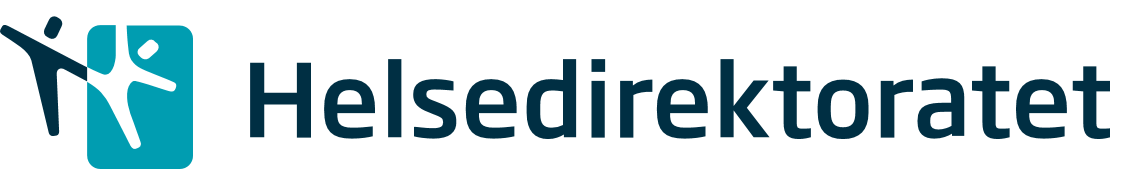 TilbakemeldingsskjemaEkstern høring - utkast til Nasjonale faglige råd for klinisk rettsmedisinske og medisinske undersøkelser ved Statens barnehusSaksnummer (360):16/34843Tilbakemelding: Vær vennlig å gi tilbakemelding på vedlagte skjema Frist: 17 sept. 2018Vennligst send skjemaet på e-post postmottak@helsedir.no med vår referanse «16/34843 – Innspill høring - Nasjonale faglige råd for klinisk rettsmedisinske og medisinske undersøkelser ved Statens barnehus.Skjemaet brukes til:Kommentarer knyttet til bestemte områder (kapitler og anbefalinger)Generelle kommentarerHøringsinstans:[Ved behov for flere rader, sett kurseren i enden av tabellen og trykk Enter eller plasser kurser i siste rad og trykk tabulatortast for legge til flere rader]Navn:Avdeling/divisjonInnhold i retningslinjen:Høringsinstans sine kommentarer:Generelle kommentarer  DEL I[Kommentarer]Anbefaling 1Det anbefales at de medisinske undersøkelsene ved Statens barnehus gjennomføres som sosialpediatriske undersøkelser[Kommentarer]Anbefaling 2Den sosialpediatriske undersøkelsen bør gjennomføres av barnelege med kompetanse i fagområdetAnbefaling 3Samarbeidsavtaler bør inngås mellom det enkelte barnehus og helseforetakets barne- og ungdomsavdeling	Anbefaling 4 Helseforetakets virksomhet i barnehuset må inngå som del av deres styringssystemAnbefaling 5Kvaliteten på det medisinske tilbudet ved barnehusene bør sikres gjennom tilrettelegging og prioritering av utdanning og kompetanseheving innen sosialpediatri[Kommentarer]  DEL IIAnbefaling 6Det bør gis tilbud om en sosialpediatrisk undersøkelse i Statens barnehus til alle barn og unge mistenkt for vold eller overgrep Anbefaling 7Faglige råd om gjennomføring av klinisk rettsmedisinsk undersøkelse ved Statens barnehusAnbefaling 8Helsepersonell i Statens barnehus bør innhente informasjon om barnet før den sosialpediatriske undersøkelsen gjennomføresAnbefaling 9Den sosialpediatriske undersøkelsen bør bestå av sykehistorie og klinisk undersøkelse, med underlivsundersøkelse ved mistanke om seksuelle overgrep[kommentarer]Anbefaling 10Den sosialpediatriske undersøkelsen skal dokumenteres i barnets journal i helseforetakets journalsystemAnbefaling 11Helsepersonell bør være tilstede ved oppsummering av barnehusets totale vurdering av den fornærmede (samrådsmøte 2)Anbefaling 12Helsepersonell bør sørge for at barnet får videre medisinsk oppfølging[kommentarer]